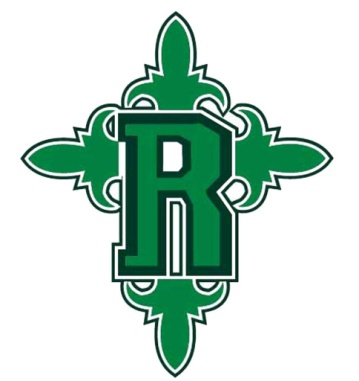 1 pack of pencils1 pack of markers3 three-rings binders (1-inch)4 packs of loose leaf paper1 pack of color pencils1 pair of scissors1 pack of glue sticks (4-count)4 bottles of hand sanitizer3 packs of Lysol/Clorox wipes4 rolls of paper towels2 boxes of Kleenex2 packs of copy paper1 composition book—red1 composition book—black*Please bring all supplies on the first day of school or before.**We may request that some items be replenished throughout the year.**Please send $25 cash for instructional supply fee to purchase any additional academic, technological,  and art supplies that may be needed throughout the year.*